Reformierte Kirchen Bern-Jura-SolothurnSuchergebnisse für Neuanschaffungen vom "27.03.2024" bis zum "26.04.2024"Autor / TitelJahrMedientypSignatur / Standort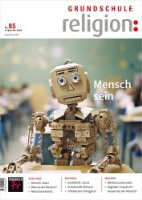 Beate PetersGrundschule Religion Nr. 85/2023 : Mensch sein2023eZeitschrift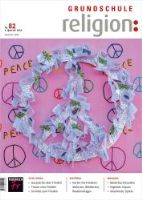 Braunmühl, Susanne vonGrundschule Religion Nr. 82/2023 : Auf der Suche nach Frieden2023Download/Streaming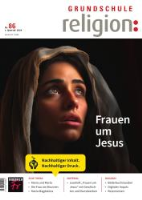 Braunmühl, Susanne vonGrundschule Religion Nr. 86 : Frauen um Jesus2024Zeitschrift268.508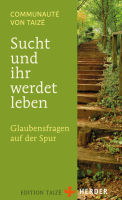 Communauté von Taizé, Communauté vonSucht und ihr werdet leben : Glaubensfragen auf der Spur2023Buch278.3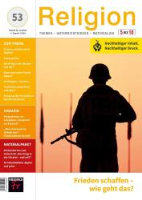 Corina Kruse-RothReligion 5-10 1/2024 : Frieden schaffen – wie geht das?2024eZeitschrift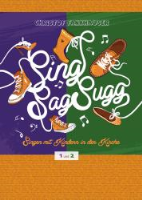 Fankhauser, ChristofSing Sag Sugg : Singen mit Kindern in der Kirche2023Materialheft245.2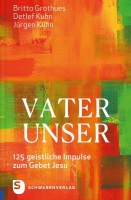 Grothues, BrittaVater unser : 125 geistliche Impulse zum Gebet Jesu2023Buch225.4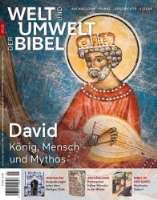 Kaiser, HelgaWelt und Umwelt der Bibel 1/2024 : David: König, Mensch und Mythos2024Zeitschrift268.519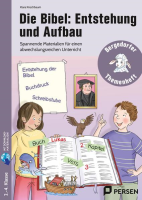 Kirschbaum, KlaraDie Bibel: Entstehung und Aufbau : Materialien für den Unterricht (2. bis 4. Klasse)2023Materialheft220.1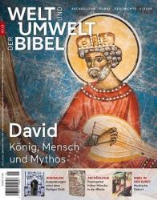 Leicht, BarbaraWelt und Umwelt der Bibel 1/2024 : David: König, Mensch und Mythos2024eZeitschrift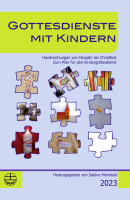 Meinhold, SabineGottesdienste mit Kindern : Handreichung 20232023Buch264.23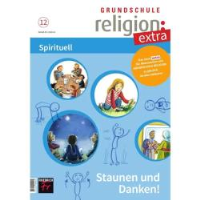 Peters, BeateGrundschule Religion extra 12/2024 : Staunen und Danken!2024Zeitschrift268.508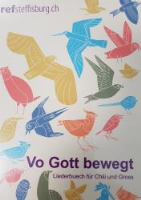 Rahel BlaserVo Gott bewegt : Liederbuech für Chlii und Gross2019Ringbuch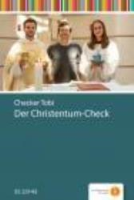 Sarah MüllerDer Christentum-Check2023Download/Streaming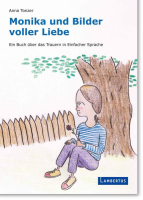 Tonzer, AnnaMonika und Bilder voller Liebe : Ein Buch über das Trauern in Einfacher Sprache2022BilderbuchAbschied. Tod. Trauer